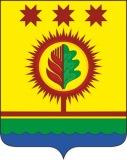            В соответствии со статьей 44 Федерального закона от 06.10.2003 № 131-ФЗ «Об общих принципах организации местного самоуправления в Российской Федерации»Собрание депутатов Шумерлинского муниципального округаЧувашской Республики решило:1. Утвердить прилагаемый Порядок внесения, учета и рассмотрения предложений                             по проекту Устава Шумерлинского муниципального округа Чувашской Республики, проекту решения Собрания депутатов Шумерлинского муниципального округа Чувашской Республики о внесении изменений и (или) дополнений в Устав Шумерлинского муниципального округа Чувашской Республики и порядка участия граждан в его обсуждении.2.  Настоящее решение вступает в силу после официального опубликования в издании «Вестник Шумерлинского района» и подлежит размещению на официальном сайте Шумерлинского района в сети «Интернет».Председатель Собрания депутатов Шумерлинского муниципального округа                                                             Леонтьев Б.Г.Исполняющий полномочия Главы Шумерлинского муниципального округа                                                  Леонтьев Б.Г.Приложениек решению Собрания депутатов Шумерлинского муниципального округаот 07.10.2021 № 1/14Порядок внесения, учета и рассмотрения предложений по проекту Устава Шумерлинского муниципального округа Чувашской Республики, проекту решения Собрания депутатов Шумерлинского муниципального округа Чувашской Республики о внесении изменений и (или) дополнений в Устав Шумерлинского муниципального округа Чувашской Республики и порядка участия граждан в его обсуждении1. Настоящий Порядок регулирует вопросы внесения, учёта и рассмотрения предложений по проекту Устава Шумерлинского муниципального округа Чувашской Республики (далее – проект Устава), проекту решения Собрания депутатов Шумерлинского муниципального округа Чувашской Республики о внесении изменений и (или) дополнений в Устав Шумерлинского муниципального округа Чувашской Республики (далее – проект решения Собрания депутатов), а также порядок участия граждан в его обсуждении. 2. После назначения публичных слушаний предложения к опубликованному проекту Устава, проекту решения Собрания депутатов направляются органу, принявшему решение о назначении публичных слушаний, почтой, по электронной почте, указанной в извещении о проведении публичных слушаний, либо непосредственно передаются от заявителей по адресу: 429122, г. Шумерля, ул. Октябрьская, дом 24, не позднее чем за 3 дня до даты проведения публичных слушаний. 3. Предложения об изменениях и дополнениях к опубликованному (обнародованному) проекту Устава, проекту решения Собрания депутатов могут вноситься гражданами, достигшими 18 лет и проживающими на территории Шумерлинского муниципального округа, в порядке индивидуального или коллективного обращения, органами местного самоуправления, органами территориального общественного самоуправления; коллективами организаций, предприятий, учреждений, расположенных на территории Шумерлинского муниципального округа.Предложения должны быть сформулированы письменно в виде поправок к соответствующим пунктам проекта Устава, проекта решения Собрания депутатов с указанием сведений о заявителе и сопровождаться пояснительной запиской, в которой обосновывается необходимость их принятия.Анонимные предложения, а также предложения, внесённые с нарушением сроков, предусмотренных пунктом 2 настоящего Порядка, не рассматриваются. 4. Поступившие предложения регистрируются в день поступления органом, принявшим решение о назначении публичных слушаний и передаются для изучения в постоянную комиссию Собрания депутатов Шумерлинского муниципального округа Чувашской Республики и структурное подразделение администрации Шумерлинского муниципального округа, к компетенции которых относится подготовка проекта Устава, проекта решения Собрания депутатов.5. Граждане, представившие свои предложения в письменной форме в установленные сроки, получают право на выступление в ходе публичных слушаний по проекту Устава, проекту решения Собрания депутатов для аргументации своих рекомендаций и предложений. 6. Публичные слушания по проекту Устава, проекту решения Собрания депутатов проводятся в соответствии с Положением о порядке организации и проведения публичных слушаний на территории Шумерлинского муниципального округа Чувашской Республики, утвержденным Собранием депутатов Шумерлинского муниципального округа Чувашской Республики.ЧĂВАШ РЕСПУБЛИКИÇĚМĚРЛЕ РАЙОНĚЧУВАШСКАЯ РЕСПУБЛИКАШУМЕРЛИНСКИЙ РАЙОНÇĚМĚРЛЕ МУНИЦИПАЛИТЕТОКРУГĔН ДЕПУТАТСЕН ПУХĂВĚЙЫШĂНУ07.10.2021  1/14 №Çемěрле хулиСОБРАНИЕ ДЕПУТАТОВШУМЕРЛИНСКОГО МУНИЦИПАЛЬНОГО ОКРУГАРЕШЕНИЕ07.10.2021  № 1/14город ШумерляОб утверждении Порядка внесения, учета и рассмотрения предложений                             по проекту Устава Шумерлинского муниципального округа Чувашской Республики, проекту решения Собрания депутатов Шумерлинского муниципального округа о внесении изменений и (или) дополнений в Устав Шумерлинского муниципального округа Чувашской Республики и  порядка участия граждан в его обсуждении